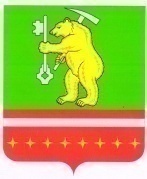 АДМИНИСТРАЦИЯМАГНИТСКОГО ГОРОДСКОГО ПОСЕЛЕНИЯКусинского муниципального районаЧелябинской областиПОСТАНОВЛЕНИЕ__________________________________________________                           г. №  р.п. МагниткаОб утверждении программы профилактики нарушений обязательных требований, в рамках осуществления муниципального земельного контроля на территории Магнитского городского поселения на 2023 и плановый период 2024-2025 годыНа основании Федерального закона от 06.10.2003 г. № 131-ФЗ «Об общих принципах организации местного самоуправления в Российской Федерации», Постановления Правительства РФ от 26 декабря 2018 г. № 1680 «Об утверждении общих требований к организации и осуществлению органами государственного контроля (надзора), органами муниципального контроля мероприятий по профилактике нарушений обязательных требований, требований, установленных муниципальными правовыми актами», Постановления Правительства РФ от 25 июня 2021 г. № 990 «Об утверждении Правил разработки и утверждения контрольными (надзорными) органами программы профилактики рисков причинения вреда (ущерба) охраняемым законом ценностям» в соответствии с Федеральным законом от Федеральным законом от 31.07.2020 г. № 248-ФЗ «О государственном контроле (надзоре) и муниципальном контроле в Российской Федерации», Администрация Магнитского городского поселения ПОСТАНОВЛЯЕТ:1. Утвердить Программу профилактики нарушений обязательных требований в рамках осуществления муниципального земельного контроля на территории Магнитского городского поселения на 2023 год и плановый период 2024-2025 годы (Приложение №1);2. Опубликовать настоящее постановление на официальном сайте администрации Магнитского городского поселения3. Контроль за исполнением настоящего постановления оставляю за собойГлава Магнитского городского поселения                   	         С.А.ПотеряевИсп: Сашко С.Н.Приложение №1к постановлению Администрации Магнитского городского поселения от «__» ______________ № ___Программа профилактики нарушений обязательных требований,
в рамках осуществления муниципального земельного контроля
на территории Магнитского городского поселения
на 2023 и плановый период 2024-2025 годыПАСПОРТРаздел 1. Анализ и оценка состояния подконтрольной сферы.Субъекты, в отношении которых осуществляется муниципальный земельный контроль:индивидуальные предприниматели;юридические лица.Обязательные требования, установленные муниципальными правовыми актами, оценка которых является предметом муниципального земельного контроля (далее - обязательные требования):В соответствии с частью 1 статьи 25 Земельного кодекса Российской Федерации права на земельные участки возникают по основаниям, установленным гражданским законодательством, федеральными законами, и подлежат государственной регистрации в соответствии с Федеральным законом "О государственной регистрации недвижимости". Согласно статье 42 Земельного кодекса Российской Федерации собственники земельных участков и лица, не являющиеся собственниками земельных участков, обязаны:использовать земельные участки в соответствии с их целевым назначением и принадлежностью к той или иной категории земель и разрешенным использованием способами, которые не должны наносить вред окружающей среде, в том числе земле как природному объекту;обязательных требований;информирование субъектов, в отношении которых осуществляется муниципальный земельный контроль, о соблюдении обязательных требований;принятие мер по устранению причин, факторов и условий, способствующих нарушению субъектами, в отношении которых осуществляется муниципальный земельный контроль, обязательных требований.Раздел 2. Программные мероприятия.Раздел 3. Оценка эффективности программы.Оценка эффективности реализации муниципальной программы производится путем сравнения фактически достигнутых значений целевых показателей за соответствующий год с утвержденными на год значениями целевых показателей.Отчетные показатели Программы предназначены способствовать максимальному достижению сокращения количества нарушений субъектами, в отношении которых осуществляется муниципальный земельный контроль, обязательных требований, включая устранение причин, факторов и условий, способствующих возможному нарушению обязательных требований земельного законодательства:1. Количество выявленных нарушений;Количество выданных предостережений;Количество субъектов, которым выданы предостережения;Информирование юридических лиц, индивидуальных предпринимателей по вопросам соблюдения обязательных требований.Проведение семинаров, конференций, разъяснительной работы, в том числе в средствах массовой информации, и подобных мероприятий по информированию юридических лиц, индивидуальных предпринимателей по вопросам соблюдения обязательных требований.Координатор программы - отдел экономики Администрации Кусинского муниципального района, в соответствии с переданными полномочиями.Ответственные за организацию и проведение мероприятий программы:- ведущий специалист по земельным вопросам Администрации Магнитского городского поселения.Наименование программыПрограмма профилактики нарушений обязательных требований, установленных муниципальными правовыми актами при осуществлении муниципального земельного контроля на территории Магнитского городского поселения на 2024-2025 годы.Правовые основания разработки программыВ соответствии с Федеральным законом от 06 октября 2003 года № 131- ФЗ «Об общих принципах организации местного самоуправления в Российской Федерации», Земельным кодексом Российской Федерации от 25.10.2001 № 136-ФЗ, Постановления Правительства РФ от 26 декабря 2018 г. № 1680 «Об утверждении общих требований к организации и осуществлению органами государственного контроля (надзора), органами муниципального контроля мероприятий по профилактике нарушений обязательных требований, требований, установленных муниципальными правовыми актами», Постановления Правительства РФ от 25 июня 2021 г. № 990 «Об утверждении Правил разработки и утверждения контрольными (надзорными) органами программы профилактики рисков причинения вреда (ущерба) охраняемым законом ценностям», Кодексом Российской Федерации об административных правонарушениях от 30.12.2001 № 195-ФЗ, Федеральным законом от 25 декабря 2008 года № 273-ФЗ «О противодействии коррупции», Закон Челябинской области от 02.06.2010 г. № 584 - 30 «Об административных правонарушениях в Челябинской области», Федеральным законом от 31.07.2020 г. № 248-ФЗ «О государственном контроле (надзоре) и муниципальном контроле в Российской Федерации» », постановлением Правительства Российской Федерации от 16.05.2011 № 373 «О разработке и утверждении административных регламентов исполнения государственных функций и административных регламентов предоставления государственных услуг», Приказом Министерства экономического развития РФ от 30 сентября 2011 года № 532 «О внесении изменений в приказ Минэкономразвития России от 30 апреля 2009 года № 141 «О реализации положений Федерального закона «О защите прав юридических лиц и индивидуальных предпринимателей при осуществлении государственного контроля (надзора) и муниципального контроля».Разработчик программыАдминистрации Магнитского городского поселения Челябинской областиЦели программыпредотвращение рисков причинения вреда охраняемым законом ценностям;предупреждение нарушений обязательных требований (снижение числа нарушений обязательных требований, требований, установленных муниципальными актами) в подконтрольной сфере общественных отношений;создание инфраструктуры профилактики рисков причинения вреда охраняемым законом ценностям;предупреждения нарушений субъектами, в отношении которых осуществляется муниципальный земельный контроль, обязательных требований: устранения причин, факторов и условий, способствующих нарушению субъектами обязательных требований.Задачи программывыявление причин, факторов и условий, способствующих причинению вреда охраняемым законом ценностям и нарушению обязательных требований, требований, установленных муниципальными актами, определение способов устранения или снижения рисков их возникновения;устранение причин, факторов и условий, способствующих возможному причинению вреда охраняемым законом ценностям и нарушению обязательных требований, требований, установленных муниципальными актами;установление и оценка зависимости видов, форм и интенсивности профилактических мероприятий от особенностей конкретных подконтрольных субъектов (объектов) и проведение профилактических мероприятий с учетом данных факторов; определение перечня видов и сбор статистических данных, необходимых для организации профилактической работы; повышение квалификации кадрового состава контрольных органов;создание системы консультирования подконтрольных субъектов, в том числе с использованием современных информационнотелекоммуникационных технологий;осуществление анализа выявленных в результате проведения муниципального земельного контроля нарушений субъектами, в отношении которых осуществляется муниципальный земельный контроль, обязательных требований; принятие мер по устранению причининформирование субъектов, в отношении которых осуществляется муниципальный земельный контроль, о соблюдении обязательных требований;принятие мер по устранению причин, факторов и условий, способствующих нарушению субъектами, в отношении которых осуществляется муниципальный земельный контроль, обязательных требований.Сроки и этапы реализации программыПлановый период 2023-2025 гг.Источники финансированияФинансовое обеспечение мероприятий Программы не предусмотреноОжидаемые конечные результаты реализации программыснижение рисков причинения вреда охраняемым законом ценностям;увеличение доли законопослушных подконтрольных субъектов -развитие системы профилактических мероприятий контрольного органа;внедрение различных способов профилактики;разработка и внедрение технологий профилактической работы внутри контрольного органа;разработка образцов эффективного, законопослушного поведения подконтрольных субъектов;обеспечение квалифицированной профилактической работы должностных лиц контрольного органа;повышение прозрачности деятельности контрольного органа; уменьшение административной нагрузки на подконтрольных субъектов;повышение уровня правовой грамотности подконтрольных субъектов;обеспечение единообразия понимания предмета контроля подконтрольными субъектами;мотивация подконтрольных субъектов к добросовестному поведению;повысить эффективность профилактической работы, по предупреждению нарушений организациями и индивидуальными предпринимателями, осуществляющими деятельность на территории Магнитского городского поселения, требований законодательства РФ;уменьшить общее число нарушений требований законодательства РФ, выявленных посредством организации и проведения проверок организаций и индивидуальных предпринимателей, осуществляющих деятельность на территории Магнитского городского поселенияСтруктура программыПрограмма профилактики нарушений обязательных требований, требований установленных муниципальными правовыми актами при осуществлении муниципального земельного контроля на территории Магнитского городского поселения на 2023-2025 годы№Наименование мероприятияСрок реализации мероприятияОтветственный исполнитель12341.Размещение и актуализация на официальном сайте администрации Магнитского городского поселения (далее администрации района) в сети Интернет перечня нормативных правовых актов (далее НПА), содержащих, обязательные требования, требования, установленные муниципальными правовыми актами, оценка соблюдения которых является предметом муниципального земельного контроля, а также текстов соответствующих нормативных правовых актов или их отдельных частей.По мере принятия новых НПА, внесение изменений в действующие НПАВедущий специалист по земельным вопросам Скрипова М.Г.2.Осуществление информирования юридических лиц, индивидуальных предпринимателей по вопросам соблюдения обязательных требований, требований, установленных муниципальными правовыми актами, в том числе посредством разработки и опубликования руководства по соблюдению обязательных требований, проведения семинаров	и конференций, разъяснительной работы в средствах массовой информации, устного консультирования по вопросам соблюдения обязательных требований, письменных ответов на поступающие письменные обращения и иными способами. В случае изменения обязательных требований, подготовка и распространение комментариев о содержании новых нормативных правовых актов, устанавливающих обязательные требования, внесенных изменениях в действующие акты, сроках и порядке вступления их в действие;подготовка и распространение рекомендаций о проведении необходимых организационных, технических мероприятий, направленных на внедрение	и	обеспечение	соблюденияобязательных требований.в течение года (по мере необходимости)Ведущий специалист по земельным вопросам Скрипова М.Г.3.Подготовка и размещение на официальном сайте администрации района в сети «Интернет» обобщения	практики	осуществлениямуниципального земельного контроля, в том1 раз в годВедущий специалист по земельным вопросам Скрипова М.Г.числе с указанием наиболее часто встречающихся случаев нарушений обязательных требований с рекомендациями в отношении мер, которые должны приниматься юридическими лицами, индивидуальными предпринимателями в целях недопущения таких нарушений.4.Выдача предостережений о недопустимости нарушения	обязательных	требований	всоответствии с Федеральным законом от 26 декабря 2008 года № 294-ФЗ «О защите прав юридических лиц и индивидуальных предпринимателей	при осуществлении государственного (надзора) и муниципального контроля» (если иной порядок не установлен федеральным законом).при наличии сведений о готовящихся нарушениях или 0 признаках нарушений обязательных требованийВедущий специалист по земельным вопросам Скрипова М.Г.5.Разработка и утверждение Программы на 2023год.декабрь 2022 годаВедущий специалист по земельным вопросам Скрипова М.Г.